Lesson 8: Comparing Relationships with Equations8.1: Notice and Wonder: Patterns with Rectangles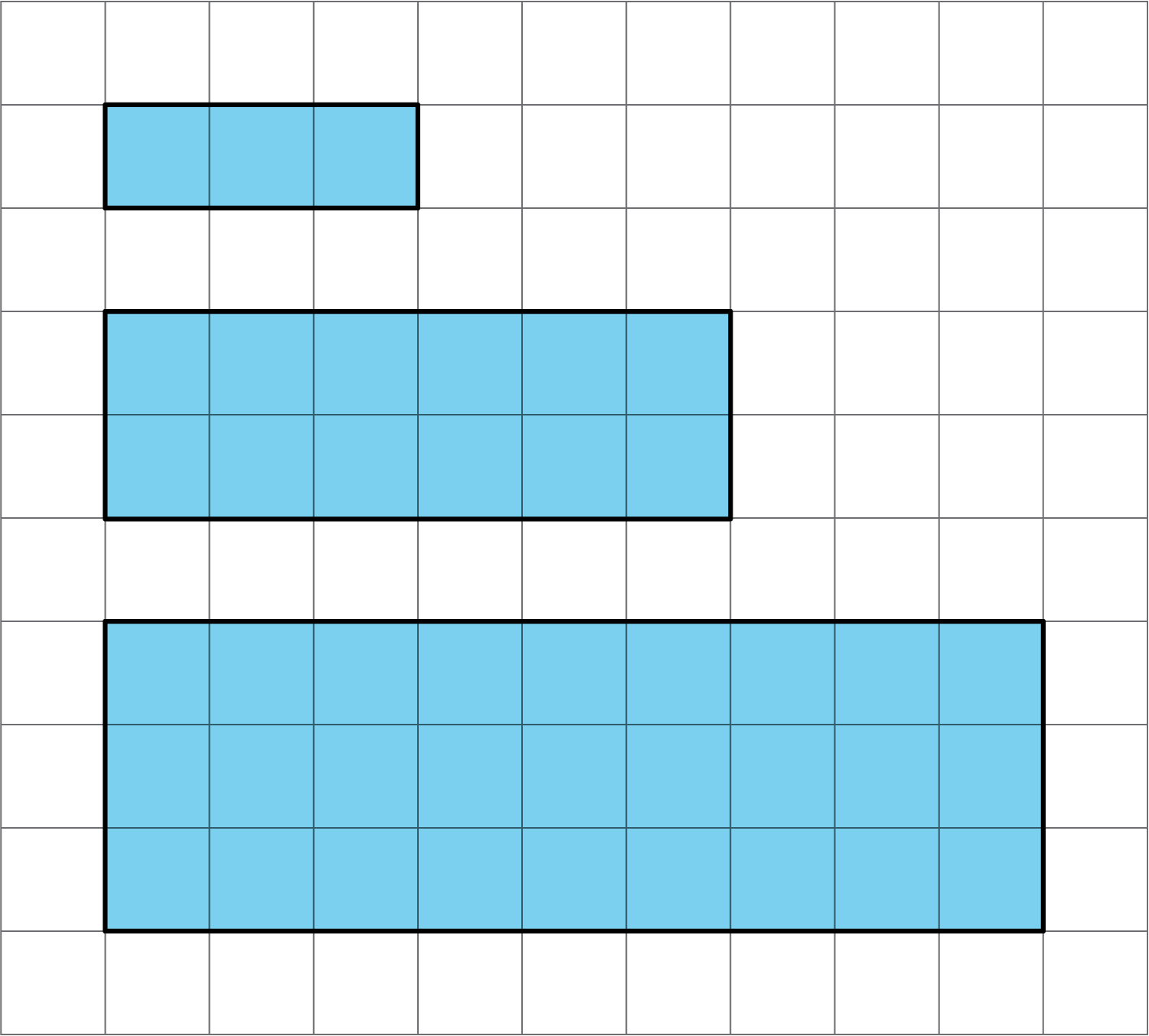 Do you see a pattern? What predictions can you make about future rectangles in the set if your pattern continues?8.2: More ConversionsThe other day you worked with converting meters, centimeters, and millimeters. Here are some more unit conversions.Use the equation , where  represents degrees Fahrenheit and  represents degrees Celsius, to complete the table.Use the equation , where  represents the length in centimeters and  represents the length in inches, to complete the table.Are these proportional relationships? Explain why or why not.8.3: Total Edge Length, Surface Area, and VolumeHere are some cubes with different side lengths. Complete each table. Be prepared to explain your reasoning.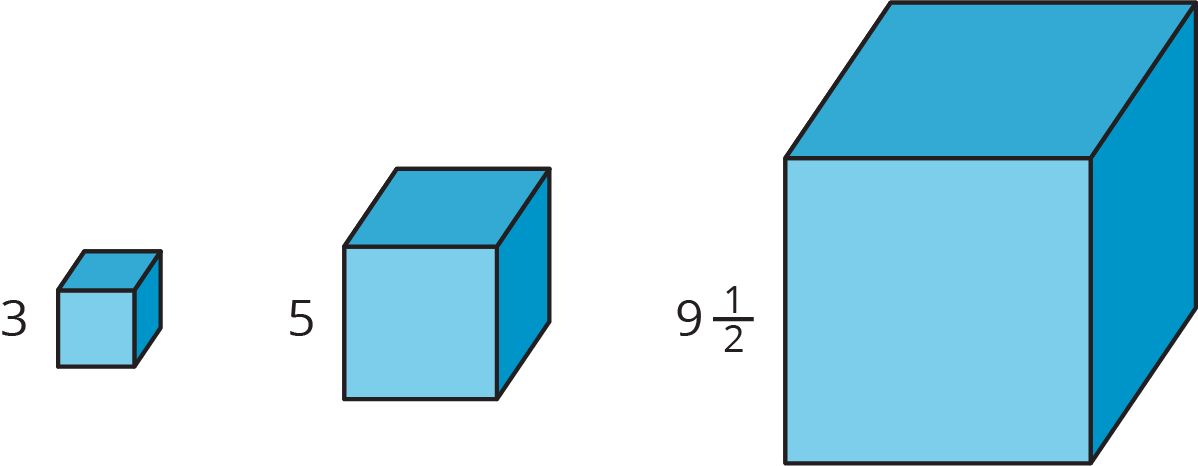 How long is the total edge length of each cube?What is the surface area of each cube?What is the volume of each cube?Which of these relationships is proportional? Explain how you know.Write equations for the total edge length , total surface area , and volume  of a cube with side length .Are you ready for more?A rectangular solid has a square base with side length , height 8, and volume . Is the relationship between  and  a proportional relationship?A different rectangular solid has length , width 10, height 5, and volume . Is the relationship between  and  a proportional relationship?Why is the relationship between the side length and the volume proportional in one situation and not the other?8.4: All Kinds of EquationsHere are six different equations.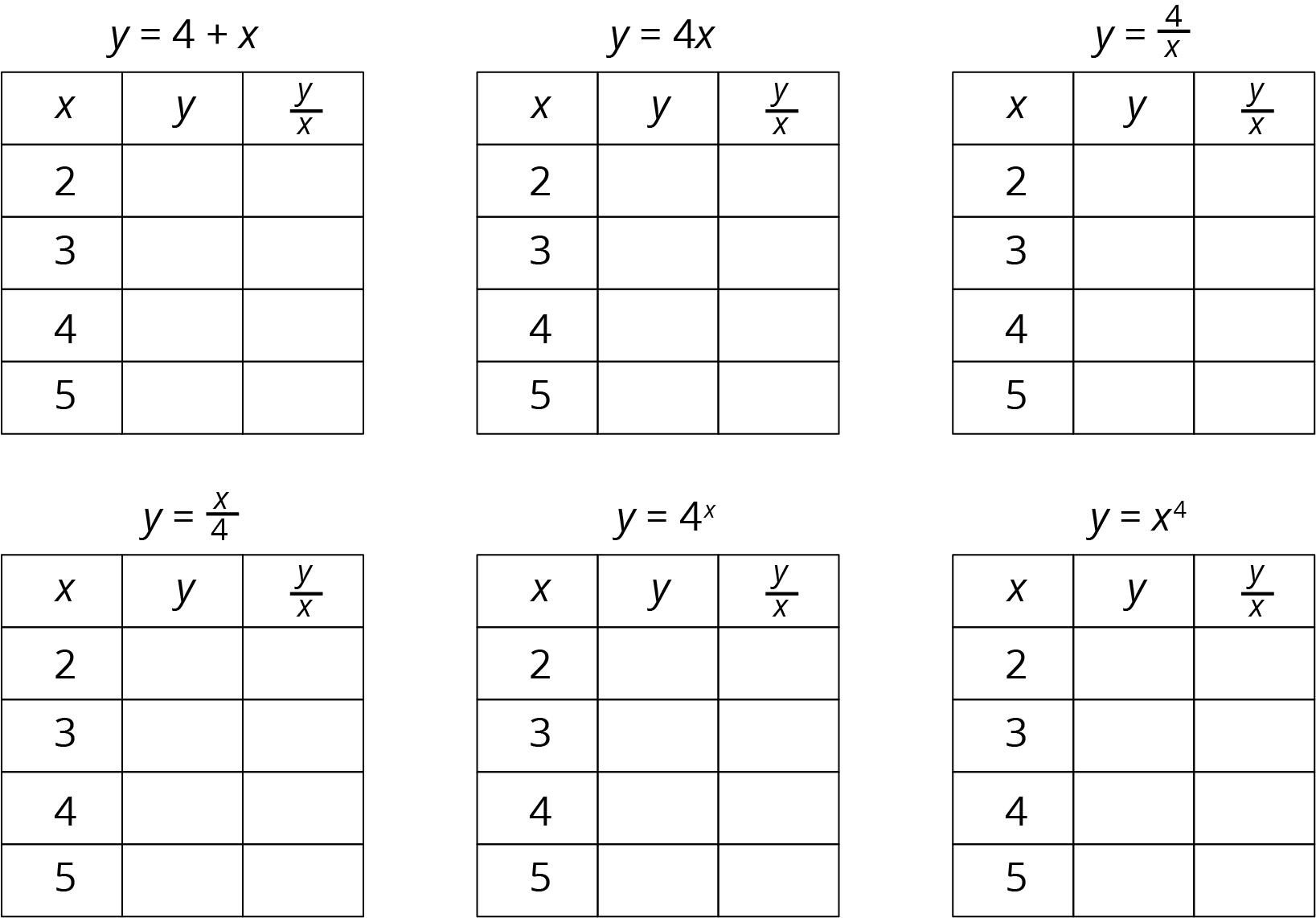 Predict which of these equations represent a proportional relationship.Complete each table using the equation that represents the relationship.Do these results change your answer to the first question? Explain your reasoning.What do the equations of the proportional relationships have in common?Lesson 8 SummaryIf two quantities are in a proportional relationship, then their quotient is always the same. This table represents different values of  and , two quantities that are in a proportional relationship.Notice that the quotient of  and  is always 5. To write this as an equation, we could say . If this is true, then . (This doesn’t work if , but it works otherwise.)If quantity  is proportional to quantity , we will always see this pattern:  will always have the same value. This value is the constant of proportionality, which we often refer to as . We can represent this relationship with the equation  (as long as  is not 0) or .Note that if an equation cannot be written in this form, then it does not represent a proportional relationship. 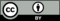 © CC BY Open Up Resources. Adaptations CC BY IM.temperature temperature 204175length (in)length (cm)1083side
lengthtotal
edge length35side
lengthsurface
area35side
lengthvolume35201005315511555155